WNIOSEK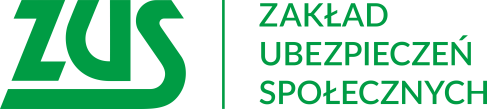 (dla osób prowadzących pełną księgowość)Instrukcja wypełnianiaWypełnij WIELKIMI LITERAMIPola wyboru zaznacz znakiem XWypełnij kolorem czarnym lub niebieskim (nie ołówkiem)Podaj adres do korespondencji w tej sprawie.Dane wnioskodawcy                                                   Numer NIP                                                                                                                                        Podaj, jeżeli jesteś przedsiębiorcą                                                                       Numer REGON                                                                                                                                  Podaj, jeżeli jesteś przedsiębiorcą                                                                             Numer KRS                                                                                                                 Podaj, jeśli posiadasz                                                                       PESEL                           Rodzaj, seria i numer dokumentu                       potwierdzającego tożsamość              Jeśli nie masz numeru PESEL, podaj serię i numer innego dokumentuNazwa albo imię i nazwiskoUlica                                                                                         Nr domu                                 Nr lokalu Kod pocztowy                                           Miejscowość Zagraniczny kod pocztowy                                                     Nazwa państwa                                                            Podaj, jeśli Twój adres jest inny niż polski                                     Podaj, jeśli Twój adres jest inny niż polskiNumer telefonu                                            Adres poczty elektronicznej                                                    Podaj numer telefonu i adres e-mail – to ułatwi nam kontakt w sprawieTreść wnioskuZwracam się z wnioskiem o:           odroczenie o 3 miesiące terminu płatności składek za okres:                       luty 2020 r.	                                    marzec 2020 r.                       kwiecień 2020 r.                            zawieszenie spłaty umowy o rozłożenie zadłużenia na raty na okres 3 miesięcy           zawieszenie spłaty umowy o odroczeniu terminu płatności składek na okres 3 miesięcyw ramach pomocy pomocy de minimis.Oświadczam, że powyższe dane są zgodne ze stanem faktycznym. Ujawnienie okoliczności, wskazujących na wprowadzenie w błąd ZUS co do podstaw udzielenia ulgi, stanowić będzie podstawę do wypowiedzenia umowy przez ZUS ze skutkiem natychmiastowym.Wielkość przedsiębiorcy(według ustawy o swobodzie działalności gospodarczej (Dz. U. z 2016 r. poz. 1829, z późn. zm.)           Mikroprzedsiębiorca (< 10 pracowników, roczny obrót netto ≤ 2 mln EUR, suma bilansowa aktywów ≤ 2mln EUR)           Mały przedsiębiorca (< 50 pracowników, roczny obrót netto ≤ 10 mln EUR, suma bilansowa aktywów ≤ 10mln EUR)           Średni przedsiębiorca (< 250 pracowników, roczny obrót netto ≤ 50 mln EUR, suma bilansowa aktywów ≤ 43 mln EUR)           Duży przedsiębiorca (> 250 pracowników, roczny obrót netto ≥ 50 mln EUR, suma bilansowa aktywów ≥ 43 mln EUR)Forma sprawozdań(dotyczy sprawozdań finansowych składanych w ciągu ostatnich trzech lat)                              2017 r.                                             2018 r.                                         2019 r.              roczne zaudytowane                        roczne zaudytowane                      roczne zaudytowane                                   roczne niezaudytowane                   roczne niezaudytowane                roczne niezaudytowane                              wstępne roczne                                 wstępne roczne                               wstępne roczne                                            inne …………………………                      inne …………………………….                inne …………………………….               Forma opodatkowania(dotyczy zeznań podatkowych składanych w ciągu ostatnich trzech lat)                            2017 r.                                    2018 r.                                            2019 r.                                                              Pełna księgowość                Pełna księgowość                  Pełna księgowość                                 Zasady ogólne                           Zasady ogólne                              Zasady ogólne                                            Podatek liniowy                        Podatek liniowy                            Podatek liniowy                                        Karta podatkowa                      Karta podatkowa                          Karta podatkowa                                      Ryczałt od przychodów            Ryczałt od przychodów              Ryczałt od przychodów                            Nie dotyczy                                Nie dotyczy                                   Nie dotyczy                               Ocena jakościowa przedsiębiorcy(zaznacz właściwy kwadrat, dotyczy 3 ostatnich lat kalendarzowych)                                              2017 r.                                          2018 r.                                              2019 r.Wsparcie z zewnątrz:         - czy firma jest w strukturze grupy kapitałowej                                           TAK                             NIE                                            TAK                         NIE                                    TAK                             NIE                                                       NIEREGULARNIE*                                                    NIEREGULARNIE*                                              NIEREGULARNIE*         - czy grupa kapitałowa jest jednym  z kluczowych odbiorców                                         TAK                             NIE                                              TAK                         NIE                                   TAK                             NIE                                                       NIEREGULARNIE*                                                    NIEREGULARNIE*                                              NIEREGULARNIE*          - czy firma otrzymuje granty lub dotacje                                          TAK                             NIE                                             TAK                         NIE                                    TAK                            NIE                                                       NIEREGULARNIE*                                                    NIEREGULARNIE*                                              NIEREGULARNIE**) dotyczy wyłącznie takich wnioskodawców jak: instytucje pożytku publicznego, fundacje, stowarzyszenia, itpUzależnienie od   odbiorców/dostawców:                         2017 r.                     Firma ma wielu odbiorców ale dostawy 
     są realizowane przez kliku dostawców        (nawet 80% dostaw realizowana przez        mniej niż 5 dostawców)       Firma ma wielu odbiorców i wielu       dostawców (więcej niż 5 klientów      i 5 dostawców)       Firma ma kilku kluczowych klientów 
    (więcej niż 5 dostawców i mniej niż      5 klientów)    Firma ma kilku klientów, oraz kilku        kluczowych dostawców (80% obrotu jest     realizowana przez mniej niż 5 klientów 
    i dostawców)                     2018 r.Firma ma wielu odbiorców ale dostawy 
są realizowane przez kliku dostawców   (nawet 80% dostaw realizowana przez   mniej niż 5 dostawców)  Firma ma wielu odbiorców i wielu  dostawców (więcej niż 5 klientów i 5 dostawców)   Firma ma kilku kluczowych klientów 
(więcej niż 5 dostawców i mniej niż  5 klientów)Firma ma kilku klientów, oraz kilku    kluczowych dostawców (80% obrotu jest realizowana przez mniej niż 5 klientów 
i dostawców)               2019 r.Firma ma wielu odbiorców ale dostawy 
są realizowane przez kliku dostawców   (nawet 80% dostaw realizowana przez   mniej niż 5 dostawców)  Firma ma wielu odbiorców i wielu  dostawców (więcej niż 5 klientów i 5 dostawców)   Firma ma kilku kluczowych klientów 
(więcej niż 5 dostawców i mniej niż  5 klientów)Firma ma kilku klientów, oraz kilku    kluczowych dostawców (80% obrotu jest realizowana przez mniej niż 5 klientów 
i dostawców)                     (Miejscowość)                                                              (Data)                                                                         (Czytelny podpis)Uzasadnienie wniosku - wskaż, w jaki sposób epidemia koronawirusa wpłynęła na sytuację finansową 
Twojej firmy i brak możliwości opłacenia w terminie należności.